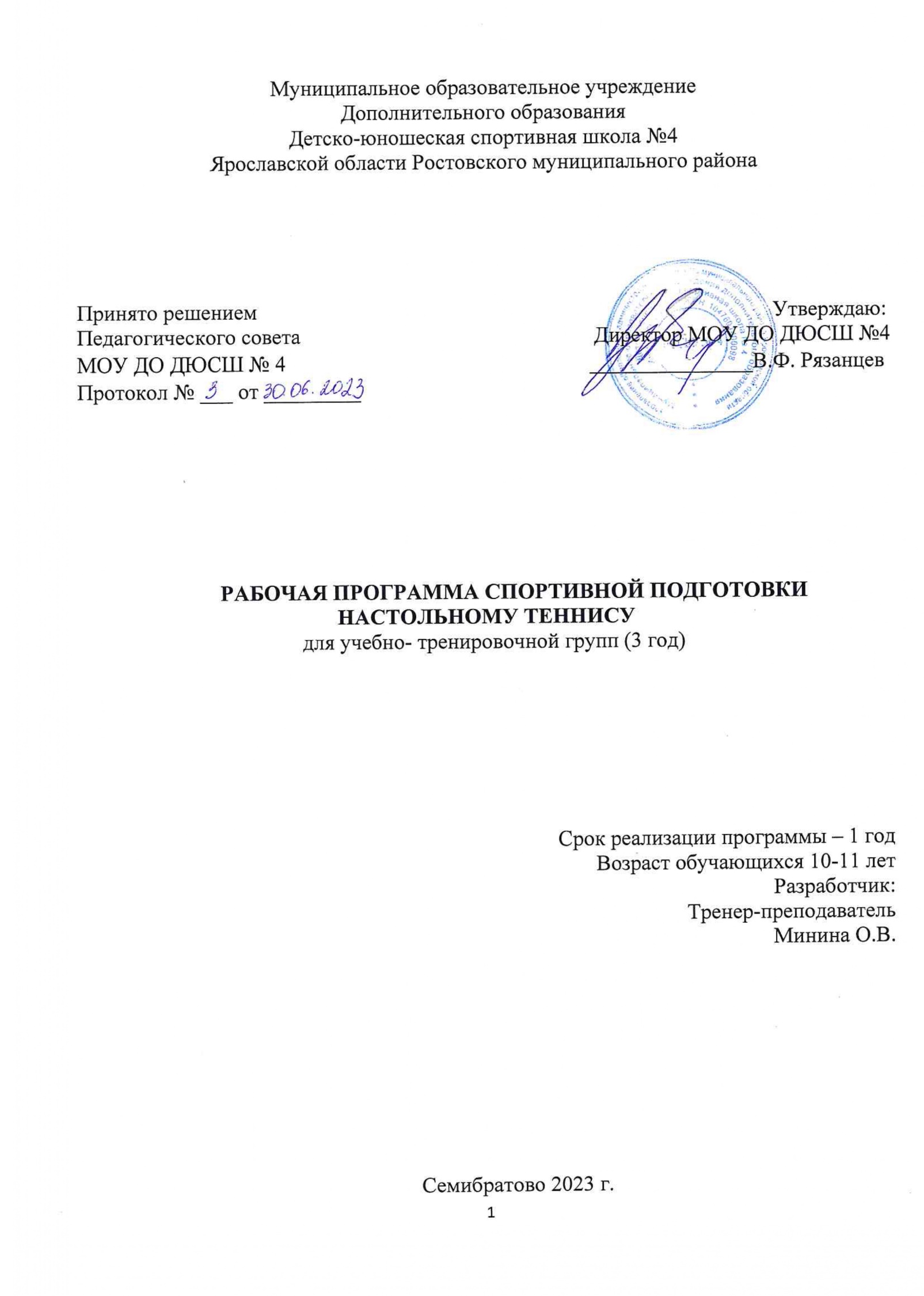 СОДЕРЖАНИЕ ПРОГРАММЫПОЯСНИТЕЛЬНАЯ ЗАПИСКА………………………………………………3НОРМАТИВНАЯ ЧАСТЬ……………………………………………………..5МЕТОДИЧЕСКАЯ ЧАСТЬ……………………………………………………153.1 Воспитательная работа…………………………………………………….153.2 План антидопинговых мероприятий……………………………………...164. СИСТЕМА КОНТРОЛЯ И ЗАЧЕТНЫЕ ТРЕБОВАНИЯ ПРОГРАММЫ…………………………………………………………………....184.1 Нормативы общей физической и технической подготовки…………….181. ПОЯСНИТЕЛЬНАЯ ЗАПИСКАРабочая программа спортивной подготовки по настольному теннису для учебно-тренировочной группы 3 года составлена на основе Дополнительной образовательной программы спортивной подготовки по виду спорта «настольный теннис».Цель программы: Является достижение спортивных результатов на основе соблюдения спортивных и педагогических принципов в учебно-тренировочном процессе в условиях многолетнего, круглогодичного и поэтапного процесса спортивной подготовки.  - всестороннее развитие личности, выявление спортивно одаренных детей,  -   создание условий для физического образования, воспитания и развития детей, - подготовка одаренных детей к поступлению в образовательные организации,    реализующие профессиональные образовательные программы в области физической культуры и спорта, организация досуга и формирование потребности в поддержании здорового образа жизни.Программный материал объединен в целостную систему многолетней спортивной подготовки и предполагает решение следующих основных задач: - выявление и поддержка детей, проявивших выдающиеся способности в спорте;      - осуществление подготовки всесторонне развитых спортсменов высокой квалификации, для пополнения сборных команд Ярославской области, резерва сборных команд Российской Федерации; - формирование и развитие творческих и спортивных способностей детей, удовлетворение их индивидуальных потребностей в физическом, интеллектуальном и нравственном совершенствовании; - формирование культуры здорового и безопасного образа жизни, укрепление здоровья учащихся; - подготовка из числа учащихся инструкторов-общественников и судей по настольному теннису.Задачи программы:- укрепление здоровья и содействие правильному физическому развитию и разносторонней физической подготовленности, укрепление опорно-двигательного аппарата; - формирование у детей стойкого интереса к настольному теннису и спорту; - выявление детей, талантливых по отношению к спортивным играм и к теннису; - гармоничное и всестороннее развитие двигательных качеств и способностей; - опережающее воспитание координационных качеств и скоростных способностей, гибкости; - освоение базовых технических приемов игры; - подготовка к выполнению нормативных требований по видам подготовки; - обучение умению тренироваться.Возраст детей, участвующих в реализации данной программы: В группы принимаются обучающиеся с 10-11 летСроки реализации программы: 1 год- 52 недели занятий в условиях спортивной школы (14 часов в неделю, 6 занятий)- 3 недели для тренировки в спортивно оздоровительном лагере и по индивидуальным планам обучающихся.Не менее 15% тренировок – это самоподготовка.Программа рассчитана на 728 часов, в том числе на контрольные и практические испытания.Содержание программы направлено на освоение обучающимися знаний, умений и навыков на базовом уровне, что соответствует Образовательной программе школы.Рабочая программа построена по принципу постепенности и доступности и дальнейшем расширении усложнении. Отличительной особенностью программы является: включение в каждое занятие подвижных игр и игровых моментов, соревновательных и игровых упражнений (что повышает эмоциональный уровень занятий, позволяет избежать физического и психического переутомления).Ожидаемые результаты реализации программы.- выявление и поддержка детей, проявивших выдающиеся способности в спорте;      - осуществление подготовки всесторонне развитых спортсменов высокой квалификации, для пополнения сборных команд Ярославской области, резерва сборных команд Российской Федерации; - формирование и развитие творческих и спортивных способностей детей, удовлетворение их индивидуальных потребностей в физическом, интеллектуальном и нравственном совершенствовании; - формирование культуры здорового и безопасного образа жизни, укрепление здоровья учащихся; - подготовка из числа учащихся инструкторов-общественников и судей по настольному теннису. Учебно-тренировочный этап (этап спортивной специализации).Этап формируется на конкурсной основе из здоровых и практически здоровых учащихся, прошедших необходимую подготовку не менее двух лет и выполнивших контрольные нормативы по общей физической, специальной физической и технической подготовке. Основными задачами подготовки на этапе являются: укрепление здоровья; повышение уровня физической подготовленности; освоение и совершенствование навыков выполнения технических приемов с учетом выбранного индивидуального стиля (защитный, атакующий, комбинированный) и их способов; интегральную подготовку, в том числе приобретение опыта и достижение стабильности выступления на официальных спортивных соревнованиях; воспитание морально-этических и волевых качеств. Перевод по годам обучения на этом этапе осуществляется при условии выполнения учащимися контрольных нормативов по общей физической, специальной физической и технической подготовке.2. НОРМАТИВНАЯ ЧАСТЬРежим тренировочной работы и требования по общей физической спортивной подготовкеТаблица 1Учебный планСпортивной подготовки для учебно-тренировочных групп 1-2 года2.2. Объем дополнительной образовательной программы спортивной подготовкиТаблица 2Учебно-тренировочные мероприятияТаблица 3Соотношение видов спортивной подготовки и иных мероприятий в структуре учебно-тренировочного процесса на этапах спортивной подготовкиТаблица 4Годовой учебно – тренировочный планТаблица 5Календарный план воспитательной работыТаблица 6 3.МЕТОДИЧЕСКАЯ ЧАСТЬВоспитательная работа	Воспитательная работа  должна носить систематический и планомерный характер. Она тесным образом связана с тренировочным процессом и проводится повседневно на тренировочных занятиях, соревнованиях и в свободное от занятий время на основе предварительно разработанного плана. В качестве средств и форм воспитательного воздействия используются тренировочные занятия, лекции, собрания, беседы, встречи с интересными людьми, культпоходы, конкурсы, субботники, наставничество опытных спортсменов. Методами воспитания служат убеждение, упражнения, поощрение, личный пример, требование и наказание. В решении задач гуманитарно-духовного воспитания используются преимущественно методы убеждения и личного примера. Патриотическое воспитание ведется на основе изучения материалов о Великой Отечественной войне, встреч с воинами – ветеранами, посещения памятников – боевой славы. Наиболее важным в формировании является воспитание трудолюбия, добросовестного отношения к тренировочной и соревновательной деятельности, а также к общественно - полезному труду. В решении задач воспитательной работы важное место занимает самовоспитание футболиста. Каждому тренеру необходимо фиксировать в журнале не только спортивные результаты своих воспитанников, но и их поведение во время соревнований, отмечать выявленные недостатки, настраивать спортсменов перед соревнованиями. Тренер должен постоянно помнить, что комплексный подход к воспитанию футболиста предполагает изучение, учет и использование всех факторов воздействия на личность не только в спорте, но и в быту.План антидопинговых мероприятийАнтидопинговое обеспечение осуществляется на основании приказа Минспорта России 24.06.2021г. № 464 «Об утверждении Общероссийских антидопинговых  Правил»,  которые  соответствуют   положениям Международной конвенции о борьбе с допингом в спорте, принятой Генеральной конференцией ЮНЕСКО на 33-йсессиивгороде Париже 19 октября 2005 г. и ратифицированной Федеральным законом от 27 декабря 2006 г. №240-ФЗ «О ратификации Международной конвенции о борьбе с допингом в спорте», Всемирного антидопингового кодекса,  принятого Всемирным антидопинговым агентством, и Международным стандартам ВАДА.Основная цель работы данного направления–предотвращение допинга и борьба с ним в среде спортсменов. В своей деятельности тренер руководствуется законодательством Российской Федерации, Всемирным Антидопинговым 82 Кодексом, Положением Госкомспорта России, приказами и распоряжениями Государственного комитета Российской Федерации по физической культуре и спорту, Уставом учреждения и положением о запрещении применения Запрещенных субстанций и Запрещенных методов спортсменами.Спортсмен обязан знать нормативные документы:Всемирный антидопинговый кодекс;Международный стандарт ВАДА «Запрещенный список»;Международный стандарт ВАДА «Международный стандарт по терапевтическому использованию»;Международный стандарт ВАДА по тестированию.В рамках антидопингового обеспечения процесса спортивной подготовки осуществляются следующие мероприятия:1.Назначение лица, ответственного за антидопинговое обеспечение из числа специалистов;2.Ознакомление лиц, проходящих спортивную подготовку с положениями основных действующих антидопинговых документов (антидопинговые правила, утвержденные соответствующей международной федерацией и переведенные на русский язык, Кодекс ВАДА, Международные стандарты ВАДА, система антидопингового администрирования и менеджмента), в объеме, касающемся этих лиц;3.Разработку и проведение образовательных, информационных программ и семинаров по антидопинговой тематике для лиц, проходящих спортивную подготовку;4.Проведение антидопинговой пропаганды среди лиц, проходящих спортивную подготовку;5. Оказание всестороннего содействия антидопинговым организациям в проведении допинг-контроля и реализации мер, по борьбе с допингом в спорте.План мероприятий, направленный на предотвращение допинга в спорте и борьбу с ним Таблица 7Планы инструкторской и судейской практикиИнструкторская и судейская практика являются продолжением тренировочного процесса спортсменов, способствуют овладению практическими навыками в преподавании и судействе настольного тенниса.Задачи, решаемые в этом разделе подготовки, постоянно изменяются с повышением возраста, стажа и уровня спортивной квалификации.Учебно -тренировочный этап:-	привитие навыков организации и проведения тренировочных занятий в младших группах;-	овладение терминологией тенниса и применение ее на занятиях;-	овладение основами методики построения тренировочного занятия - подготовительная, основная и заключительная часть;-	развитие способностей наблюдения за выполнением упражнений, игровых технических приемов и выявления ошибок, умение их исправлять;-	самостоятельное составление планов тренировок, ведение дневников самоконтроля, анализ тренировочных и соревновательных нагрузок;-	изучение основных правил соревнований, систем проведения, ведения протоколов соревнований. -	Судейство командных, одиночных и парных соревнованийПланы медицинских, медико-биологических мероприятий и применениявосстановительных средствЭтап учебно - тренировочный:Восстановление работоспособности за счёт педагогических, гигиенических, психологических и медико-биологических средств.Средства восстановления:-педагогические средства являются основными, т.к. восстановление и повышение спортивных результатов возможны только при рациональном построении тренировки и соответствии её объёма и интенсивности функциональному состоянию организма спортсмена; необходимо оптимальное соотношение нагрузок и отдыха как в отдельном занятии, так и на отдельных этапах подготовки;- гигиенические: режим дня, уход за телом, одеждой, обувью, калорийность и витаминизация пищи, питьевой режим, закаливание;-психологические средства обеспечивают устойчивость психических состояний игроков для подготовки и участия в соревнованиях, для чего применяются: аутогенная и психорегулирующая тренировка, педагогические методы – внушение, специальные дыхательные упражнения, отвлекающие беседы со спортсменами; для проведения этой работы на этапе углублённой специализации привлекаются психологи;-медико-биологические средства – витаминизация, физиотерапия (ионофарез, соллюкс, гальванизация под наблюдением врача), гидротерапия, все виды массажа, русская парная баня и сауна.4. Система контроляНа учебно-тренировочном этапе (этапе спортивной специализации):- повышать уровень физической, технической, тактической, теоретической и психологической подготовленности;-  изучить правила безопасности при занятиях видом спорта «настольный теннис» и успешно применять их в ходе проведения учебно-тренировочных занятий и участия в спортивных соревнованиях;- соблюдать режим учебно-тренировочных занятий;- изучить основные методы саморегуляции и самоконтроля;- овладеть общими теоретическими знаниями о правилах вида спорта «настольный теннис»;- изучить антидопинговые правила;- соблюдать антидопинговые правила и не иметь их нарушений;- ежегодно выполнять контрольно-переводные нормативы (испытания) по видам спортивной подготовки;- принимать участие в официальных спортивных соревнованиях не ниже уровня спортивных соревнований муниципального образования на первом, втором и третьем году;- принимать участие в официальных спортивных соревнованиях проведения не ниже уровня спортивных соревнований субъекта Российской Федерации, начиная с четвертого года; - получить уровень спортивной квалификации (спортивный разряд), необходимый для зачисления и перевода на этап совершенствования спортивного мастерства. Оценка результатов освоения Программы сопровождается аттестацией обучающихся, проводимой организацией, реализующей Программу, на основе разработанных комплексов контрольных упражнений, перечня тестов и (или) вопросов по видам подготовки, не связанным с физическими нагрузками (далее – тесты), а также с учетом результатов участия обучающегося в спортивных соревнованиях и достижения им соответствующего уровня спортивной квалификации. Контрольные и контрольно-переводные нормативы (испытания) по видам спортивной и уровень спортивной квалификации обучающихся по годам и этапам спортивной подготовки.Нормативы общей физической и специальной физической подготовки
и уровень спортивной квалификации (спортивные разряды)для зачисления и перевода на этап совершенствования спортивного мастерства по виду спорта «настольный теннис»Таблица 8Нормативы общей физической и специальной физической подготовки
и уровень спортивной квалификации (спортивные звания) для зачисления и перевода на этап высшего спортивного мастерства по виду спорта «настольный теннис»Таблица 9ТРЕНИРОВОЧНЫЙ ЭТАП                           ТЕХНИКО-ТАКТИЧЕСКАЯ ПОДГОТОВКА ДЛЯ                            ТРЕНИРОВОЧНЫХ ГРУПП 3-ГО ГОДАОбщефизическая подготовкаРазвиваемые физические качества: подвижность и быстрота реакции, сила, выносливость, скоординированность, ритмичность.Упражнения для развития подвижности и быстроты реакции: бег с быстрой сменой направлений, выпады из различных положений, бег с ускорением, переменный бег, челночный бег, бег змейкой, игры в футбол, баскетбол.Упражнения для развития силы: отжимания в упоре лежа, подтягивания на перекладине различным хватом, прыжки на одной ноге, прыжки на обеих ногах, прыжки из положения приседа прыжки через скамейку, ходьба из положения приседа, подъем туловища из положения лежа, поднятие ног на шведской стенке , бросок набивного мяча из положения лежа.Упражнения для развития ловкости, скоординированности, ритмичности: бросок мяча в цель, броски мяча из различных положений, бег по пересеченной местности.Упражнения для развития выносливости: бег 1,5 км., 500 м., 300 м., игры в футбол, баскетбол.Специальная физическая подготовкаУпражнения для развития СПФ: передвижение боком скачками, имитация ударных движений, имитация ударных движений с нагрузкой 0,5кг., имитация ударов с поворотом туловища и передвижением (влево-вправо, вперед-назад, по восьмерке), повороты туловища из положения сидя, прыжки в стороны, прыжки со скакалкой одинарные и двойные на время,бег30,60м.Базовая техника   -накаты	справа,	слева,	в	чередовании	с	топ-спином	по      заданным направлениям;изменение ритма и повышение скорости в отработке атакующих элементов;перекрутка в средней зоне (справа, слева) по диагонали;топ-спин по срезке (с защитником с чередованием укороченных ударов);выход в атаку из «кача» топ-спином справа по заданному направлению;выход в атаку из «кача» топ-спином слева по заданному направлению;топ-спинпоподставкев2,3 точки с последующей перекруткой;выполнение топ-спинов справа с замахом из левой зоны;завершающий удар;подачи, прием подач. Подачи с замаскированным вращением.Передвижениепередвижение прыжком;одношажный с выпадом к короткому мячу;скрестным шагом;комбинированным шагом;имитация передвижения из ударной позиции.Базовая тактикаприем подач различными ударами;подачи в ближнюю зону в сочетании с подачами в дальнюю зону;подставка слева –быстрый удар;срезки в сочетании с ударом;выбор момента для перехода с наката на завершающий удар;захват инициативы через изменение направления(перевод).Соревновательная подготовкаа) произвольная подача + контр-удар справа по прямой;б) произвольная подача + контр-удар справа по центру;в) подача по направлению + треугольник;г) подача, накаты + завершающий удар;д) срезка, срезки, начало атаки по заданному направлению;е) игра накатами на2/3столасправа;ж) участие в официальных соревнованиях.Методосвоения:с партнером попарно;со спаррингами попарно;с тренером БКМУчебно-тематический планТаблица 10Условия реализации дополнительной образовательной программы спортивнойподготовкиМатериально-технические условия реализации ПрограммыОбеспечение оборудованием и спортивным инвентарем, необходимымидля прохождения спортивной подготовкиТаблица 11Обеспечение спортивной экипировкойТаблица 12Кадровые условия реализации программы:Уровень квалификации лиц, осуществляющих спортивную подготовку, должен соответствовать требованиям, установленным профессиональным стандартом «Тренер-преподаватель», утвержденным приказом Минтруда России от 24.12.2020 № 952н (зарегистрирован Минюстом России 25.01.2021, регистрационный № 62203), профессиональным стандартом «Тренер», утвержденным приказом Минтруда России от 28.03.2019 № 191н (зарегистрирован Минюстом России 25.04.2019, регистрационный № 54519), профессиональным стандартом «Специалист по инструкторской и методической работе в области физической культуры и спорта», утвержденным приказом Минтруда России от 21.04.2022 № 237н (зарегистрирован Минюстом России 22.05.2022, регистрационный № 68615), или Единым квалификационным справочником должностей руководителей, специалистов и служащих, раздел «Квалификационные характеристики должностей работников в области физической культуры и спорта», утвержденным приказом Минздравсоцразвития России от 15.08.2011 № 916н (зарегистрирован Минюстом России 14.10.2011, регистрационный № 22054).Для проведения учебно-тренировочных занятий и участия в официальных спортивных соревнованиях на учебно-тренировочном этапе (этапе спортивной специализации), этапах совершенствования спортивного мастерства и высшего спортивного мастерства, кроме основного тренера-преподавателя, допускается привлечение тренера-преподавателя по видам спортивной подготовки, с учетом специфики вида спорта «настольный теннис», а также на всех этапах спортивной подготовки привлечение иных специалистов (при условии их одновременной работы с обучающимися).Информационно-методические условия реализации ПрограммыЛитературные источники:1.	Закон РФ от 4 декабря 2007г. № 329-ФЗ «О физической культуре и спорте в РФ» (с изменениями № 412-ФЗ от 6 декабря 2011 года, редакция 28.12.2022 года).2.	Федеральные стандарты спортивной подготовки по виду спорта настольный теннис, утвержденные приказом минспорта России №884 от 31 октября 2022 года.3.	Приказ от 30 октября 2015 года № 999 Министерства спорта Российской Федерации «Об утверждении требований к обеспечению подготовки спортивного резерва для спортивных сборных команд Российской Федерации»4.	Приказ Минспорта России от 9 августа 2016 г. N 947 «Об утверждении Общероссийских антидопинговых Правил»5.	Приказ от 30 октября 2015 года № 999 Министерства спорта Российской Федерации «Об утверждении требований к обеспечению подготовки спортивного резерва для спортивных сборных команд Российской Федерации»6.	Воробьев В.А., Барчукова Г.В., Матыцин О.В. Настольный теннис: примерная программа спортивной подготовки .   –   М.:   Советский спорт, 2004.7.	Байгулов Ю.П. Настольный теннис: вчера, сегодня, завтра. - М.: Физкультура и спорт, 2000.Интернет-ресурсы:www.minsport.gov.ru – министерство спорта РФwww.shkolasporta.ru – ГБУ СО СШОР «Олимпийские ракетки» http://ttfr.ru - Федерация настольного тенниса РоссииЭтапы спортивной подготовкиСрок реализации этапов спортивной подготовки 
(лет)Возрастные границы лиц, проходящих спортивную подготовку (лет)Наполняемость (человек)Учебно-тренировочный этап (этап спортивной специализации)110-118-10Этапный нормативЭтапы и годы спортивнойподготовкиЭтапный нормативУчебно-тренировочный этап(этап спортивной специализации)Этапный норматив1 годКоличество часовв неделю14Общее количествоЧасов в год728№ п/пВиды учебно-тренировочных мероприятийПредельная продолжительность учебно-тренировочных мероприятий по этапам спортивной подготовки (количество суток) 
(без учета времени следования к месту проведения учебно-тренировочных мероприятий и обратно)№ п/пВиды учебно-тренировочных мероприятийУчебно-тренировочный этап (этап спортивной специализации)1.1.Учебно-тренировочные мероприятия 
по подготовке 
к международным спортивным соревнованиям-1.2.Учебно-тренировочные мероприятия 
по подготовке 
к чемпионатам России, кубкам России, первенствам России141.3.Учебно-тренировочные мероприятия 
по подготовке к другим всероссийским спортивным соревнованиям141.4.Учебно-тренировочные мероприятия 
по подготовке 
к официальным спортивным соревнованиям субъекта 
Российской Федерации142.1.Учебно-тренировочные мероприятия по общей и (или) специальной физической подготовке142.2.Восстановительные мероприятия-2.3.Мероприятия 
для комплексного медицинского обследования-2.4.Учебно-тренировочные мероприятия 
в каникулярный период-2.5.Просмотровые 
учебно-тренировочные мероприятияДо 60 суток№п/пВиды спортивной подготовки и иные мероприятияЭтапы и годы спортивной подготовки№п/пВиды спортивной подготовки и иные мероприятияУчебно-тренировочный этап (этап спортивной специализации)№п/пВиды спортивной подготовки и иные мероприятия1 год1.Общая физическая подготовка(%)172.Специальная физическая подготовка(%)173.Участие в спортивных соревнованиях(%)64.Техническая подготовка (%)265.Тактическая, теоретическая, психологическаяподготовка(%)176.Инструкторская и судейская практика(%)17.Медицинские, медико-биологические, восстановительные мероприятия, тестированиеи контроль(%)2№п/пВиды подготовки и иные мероприятияЭтапы и годы подготовки№п/пВиды подготовки и иные мероприятияУТГ (этап спортивной специализации)№п/пВиды подготовки и иные мероприятия№п/пВиды подготовки и иные мероприятия№п/пВиды подготовки и иные мероприятия14№п/пВиды подготовки и иные мероприятия№п/пВиды подготовки и иные мероприятия3№п/пВиды подготовки и иные мероприятия№п/пВиды подготовки и иные мероприятия21.ОФП1252.СФП1253.Участие в спортивных соревнования444444444.Техническая подготовка1751751751755.Тактическая подготовка505050506.Теоретическая подготовка373737377.Психологическая подготовка313131318.КМ (тестирование и контроль)66669.Инструкторская практика666610.Судейская практика1212121211.Медицинские, медико-Биологические мероприятия666612.Восстановительные мероприятия6666№ п/пНаправление работыМероприятияСроки проведенияПрофориентационная деятельностьПрофориентационная деятельностьПрофориентационная деятельность1.1.Судейская практикаУчастие в спортивных соревнованиях различного уровня, в рамках которых предусмотрено:- практическое и теоретическое изучение и применение правил вида спорта и терминологии, принятой в виде спорта; - приобретение навыков судейства и проведения спортивных соревнований в качестве помощника спортивного судьи и (или) помощника секретаря спортивных соревнований;- приобретение навыков самостоятельного судейства спортивных соревнований;- формирование уважительного отношения к решениям спортивных судей;В течение года1.2.Инструкторская практикаУчебно-тренировочные занятия, в рамках которых предусмотрено:- освоение навыков организации и проведения учебно-тренировочных занятий в качестве помощника тренера-преподавателя, инструктора;- составление конспекта учебно-тренировочного занятия в соответствии с поставленной задачей;- формирование навыков наставничества;
- формирование сознательного отношения к учебно-тренировочному и соревновательному процессам; - формирование склонности к педагогической работе;В течение года2.ЗдоровьесбережениеЗдоровьесбережениеЗдоровьесбережение2.1.Организация и проведение мероприятий, направленных на формирование здорового образа жизниДни здоровья и спорта, в рамках которых предусмотрено:- формирование знаний и умений 
в проведении дней здоровья и спорта, спортивных фестивалей (написание положений, требований, регламентов к организации и проведению мероприятий, ведение протоколов);- подготовка пропагандистских акций по формированию здорового образа жизни средствами различных видов спорта;В течениегода2.2.Режим питания и отдыхаПрактическая деятельность и восстановительные процессыобучающихся: - формирование навыков правильного режима дня с учетом спортивного режима (продолжительности учебно-тренировочного процесса, периодов сна, отдыха, восстановительных мероприятий после тренировки, оптимальное питание, профилактика переутомления и травм, поддержка физических кондиций, знание способов закаливания и укрепления иммунитета);В течение года3.Патриотическое воспитание обучающихсяПатриотическое воспитание обучающихсяПатриотическое воспитание обучающихся3.1.Теоретическая подготовка(воспитание патриотизма, чувства ответственности перед Родиной, гордости за свой край, свою Родину, уважение государственных символов (герб, флаг, гимн), готовность к служению Отечеству, его защите на примере роли, традиций и развития вида спорта в современном обществе, легендарных спортсменов в Российской Федерации, в регионе, культура поведения болельщиков и спортсменов на соревнованиях)Беседы, встречи, диспуты, другиемероприятия с приглашением именитых спортсменов, тренеров и ветеранов спорта с обучающимися и иные мероприятия, определяемые организацией, реализующей дополнительную образовательную программу спортивной подготовки В течение года3.2.Практическая подготовка(участие в физкультурных мероприятиях и спортивных соревнованиях и иных мероприятиях)Участие в:- физкультурных и спортивно-массовых мероприятиях, спортивных соревнованиях, в том числе в парадах, церемониях открытия (закрытия), награждения на указанных мероприятиях;- тематических физкультурно-спортивных праздниках, организуемых в том числе организацией, реализующей дополнительные образовательные программы спортивной подготовки;В течение года4.Развитие творческого мышленияРазвитие творческого мышленияРазвитие творческого мышления4.1.Практическая подготовка (формирование умений и навыков, способствующих достижению спортивных результатов)Семинары, мастер-классы, показательные выступления для обучающихся, направленные на:- формирование умений и навыков, способствующих достижению спортивных результатов;- развитие навыков юных спортсменов и их мотивации к формированию культуры спортивного поведения, воспитания толерантности и взаимоуважения;- правомерное  поведение болельщиков;- расширение общего кругозора юных спортсменов;В течение годаЭтап спортивнойподготовкиСодержание мероприятия и егоформаСрокипроведенияРекомендации по проведениюмероприятийУчебно- тренировочный этап (этап спортивной специализации)Поощрение соблюдения принципа fair-play в тренировочной и соревновательной деятельности. Примеры соблюдения принципа fair-play юными спортсменами в тренировочной и соревновательной деятельности в настольном теннисе.Здоровые привычки – здоровый образ жизни.Профилактика болезней. Закаливание и гигиенические факторы здорового образа жизни. Режим сна и отдыха.Способы восстановления.В течение годаБеседы.Просмотр видеороликов.Брошюры.Навыки ведения спортивного дневника.Лекции мед. специалистов№п/пУпражненияЕдиница измеренияНормативНорматив№п/пУпражненияЕдиница измерениямальчики/ юноши/ юниоры/ мужчиныдевочки/ девушки/ юниорки/ женщины1. Нормативы общей физической подготовки1. Нормативы общей физической подготовки1. Нормативы общей физической подготовки1. Нормативы общей физической подготовки1. Нормативы общей физической подготовки1.1.Бег на 60 мсне болеене более1.1.Бег на 60 мс8,19,81.2.Сгибание и разгибание рук в упоре лежа на полуколичество разне менеене менее1.2.Сгибание и разгибание рук в упоре лежа на полуколичество раз29141.3.Наклон вперед из положения стоя на гимнастической скамье (от уровня скамьи)смне менеене менее1.3.Наклон вперед из положения стоя на гимнастической скамье (от уровня скамьи)см+9+121.4.Прыжок в длину с места толчком двумя ногамисмне менеене менее1.4.Прыжок в длину с места толчком двумя ногамисм1801651.5.Подтягивание из виса на высокой перекладинеколичество разне менеене менее1.5.Подтягивание из виса на высокой перекладинеколичество раз10-1.6.Подтягивание из виса лежа на низкой перекладине 90 смколичество разне менеене менее1.6.Подтягивание из виса лежа на низкой перекладине 90 смколичество раз-152. Нормативы специальной физической подготовки2. Нормативы специальной физической подготовки2. Нормативы специальной физической подготовки2. Нормативы специальной физической подготовки2. Нормативы специальной физической подготовки2.1.Прыжки через скакалку за 45 сколичество разне болеене более2.1.Прыжки через скакалку за 45 сколичество раз1151053.Уровень спортивной квалификации3.Уровень спортивной квалификации3.Уровень спортивной квалификации3.Уровень спортивной квалификации3.Уровень спортивной квалификации3.1.Спортивный разряд «кандидат в мастера спорта»Спортивный разряд «кандидат в мастера спорта»Спортивный разряд «кандидат в мастера спорта»Спортивный разряд «кандидат в мастера спорта»№п/п№п/пУпражненияЕдиница измеренияНормативНорматив№п/п№п/пУпражненияЕдиница измеренияюноши/ юниоры/ мужчиныдевушки/ юниорки/ женщины1. Нормативы общей физической подготовки1. Нормативы общей физической подготовки1. Нормативы общей физической подготовки1. Нормативы общей физической подготовки1. Нормативы общей физической подготовки1. Нормативы общей физической подготовки1.1.1.1.Бег на 60 мсне болеене более1.1.1.1.Бег на 60 мс8,29,61.2.1.2.Сгибание и разгибание рук в упоре лежа на полуколичество разне менеене менее1.2.1.2.Сгибание и разгибание рук в упоре лежа на полуколичество раз36151.3.1.3.Наклон вперед из положения стоя на гимнастической скамье (от уровня скамьи)смне менеене менее1.3.1.3.Наклон вперед из положения стоя на гимнастической скамье (от уровня скамьи)см+11+151.4.1.4.Прыжок в длину с места толчком двумя ногамисмне менеене менее1.4.1.4.Прыжок в длину с места толчком двумя ногамисм2151801.5.1.5.Поднимание туловища из положения лежа на спине (за 1 мин)количество разне менеене менее1.5.1.5.Поднимание туловища из положения лежа на спине (за 1 мин)количество раз49431.6.1.6.Подтягивание из виса на высокой перекладинеколичество разне менеене менее1.6.1.6.Подтягивание из виса на высокой перекладинеколичество раз12-1.7.1.7.Подтягивание из виса лежа на низкой перекладине 
90 смколичество разне менеене менее1.7.1.7.Подтягивание из виса лежа на низкой перекладине 
90 смколичество раз-182. Нормативы специальной физической подготовки2. Нормативы специальной физической подготовки2. Нормативы специальной физической подготовки2. Нормативы специальной физической подготовки2. Нормативы специальной физической подготовки2. Нормативы специальной физической подготовки2.1.2.1.Прыжки через скакалку за 45 сколичество разне болеене более2.1.2.1.Прыжки через скакалку за 45 сколичество раз1281153. Уровень спортивной квалификации3. Уровень спортивной квалификации3. Уровень спортивной квалификации3. Уровень спортивной квалификации3. Уровень спортивной квалификации3. Уровень спортивной квалификации3.1.Спортивное звание «мастер спорта России»Спортивное звание «мастер спорта России»Спортивное звание «мастер спорта России»Спортивное звание «мастер спорта России»Спортивное звание «мастер спорта России»Учебно-трениро-вочныйэтап (этап спортивной специализа-ции)Всего на учебно-тренировочном этапе до трех лет обучения/ свыше трех лет обучения:≈600/960Учебно-трениро-вочныйэтап (этап спортивной специализа-ции)Роль и место физической культуры в формировании личностных качеств≈70/107сентябрьФизическая культура и спорт как социальные феномены. Спорт – явление культурной жизни. Роль физической культуры в формировании личностных качеств человека. Воспитание волевых качеств, уверенности в собственных силах.Учебно-трениро-вочныйэтап (этап спортивной специализа-ции)История возникновения олимпийского движения≈70/107октябрьЗарождение олимпийского движения.Возрождение олимпийской идеи. Международный Олимпийский комитет (МОК).Учебно-трениро-вочныйэтап (этап спортивной специализа-ции)Режим дня и питание обучающихся≈70/107ноябрьРасписание учебно-тренировочного и учебного процесса. Роль питания в подготовке обучающихся к спортивным соревнованиям. Рациональное, сбалансированное питание.Учебно-трениро-вочныйэтап (этап спортивной специализа-ции)Физиологические основы физической культуры≈70/107декабрьСпортивная физиология. Классификация различных видов мышечной деятельности. Физиологическая характеристика состояний организма при спортивной деятельности.Физиологические механизмы развития двигательных навыков.Учебно-трениро-вочныйэтап (этап спортивной специализа-ции)Учет соревновательной деятельности, самоанализ обучающегося≈70/107январьСтруктура и содержание Дневника обучающегося. Классификация и типы спортивных соревнований. Учебно-трениро-вочныйэтап (этап спортивной специализа-ции)Теоретические основы технико-тактической подготовки. Основы техники вида спорта≈70/107майПонятийность. Спортивная техника и тактика. Двигательные представления. Методика обучения. Метод использования слова. Значение рациональной техники в достижении высокого спортивного результата. Учебно-трениро-вочныйэтап (этап спортивной специализа-ции)Психологическая подготовка≈60/106сентябрь- апрельХарактеристика психологической подготовки. Общая психологическая подготовка. Базовые волевые качества личности. Системные волевые качества личностиУчебно-трениро-вочныйэтап (этап спортивной специализа-ции)Оборудование, спортивный инвентарь и экипировка по виду спорта≈60/106декабрь-майКлассификация спортивного инвентаря и экипировки для вида спорта, подготовка к эксплуатации, уход и хранение. Подготовка инвентаря и экипировки к спортивным соревнованиям. Учебно-трениро-вочныйэтап (этап спортивной специализа-ции)Правила вида спорта≈60/106декабрь-майДеление участников по возрасту и полу. Права и обязанности участников спортивных соревнований. Правила поведения при участии в спортивных соревнованиях.№  
п/пНаименованиеЕдиница измеренияКоличество изделийВозвратная доскаштук1Гантели переменной массы (от 1,5 до 10 кг)комплект3Корзина для сбора мячейштук4Координационная лестница для бегаштук3Мяч набивной (медицинбол) (от 1 до 5 кг)комплект7Мяч для настольного теннисаштук300Перекладина гимнастическаяштук1Полусфера штук2Ракетка для настольного теннисаштук10Скамейка гимнастическаяштук3Скакалка штук6Стенка гимнастическаяштук3Теннисный стол с сеткойкомплект4Тренажер для настольного теннисаштук1Спортивнаяэкипировка, передаваемая в индивидуальное пользованиеСпортивнаяэкипировка, передаваемая в индивидуальное пользованиеСпортивнаяэкипировка, передаваемая в индивидуальное пользованиеСпортивнаяэкипировка, передаваемая в индивидуальное пользованиеСпортивнаяэкипировка, передаваемая в индивидуальное пользованиеСпортивнаяэкипировка, передаваемая в индивидуальное пользование№п/пНаименованиеЕдиница измеренияРасчетная единицаЭтапы спортивной подготовкиЭтапы спортивной подготовки№п/пНаименованиеЕдиница измеренияРасчетная единицаУчебно-тренировочный этап(этап спортивной специализации)Учебно-тренировочный этап(этап спортивной специализации)№п/пНаименованиеЕдиница измеренияРасчетная единицаколичествосрок эксплуатации (лет)Костюм спортивный тренировочный зимнийштукна обучающегося11Костюм спортивный тренировочный летнийштукна обучающегося11Кроссовки для спортивных заловпарна обучающегося11Спортивные брюкиштукна обучающегося11Фиксатор для голеностопаштукна обучающегося11Фиксатор коленных суставовштукна обучающегося--Фиксатор локтевых суставовштукна обучающегося--Футболка штукна обучающегося21Чехол для ракетки для настольного теннисаштукна обучающегося11Шорты/юбка штукна обучающегося11